План работы методического объединенияучителей  математики и информатикиМБОУ «СОШ  № 8» г.Нижневартовскана 2012-2013 учебный год.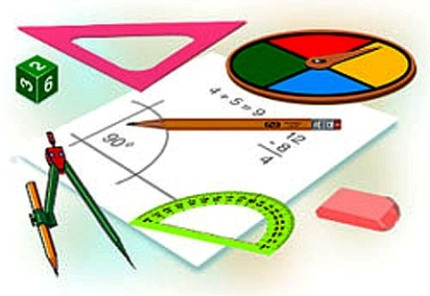 Цели и задачи школы:Методическая  тема  школы  - «Внедрение современных педагогических технологий в образовательный процесс на основе дифференциации обучения и индивидуального подхода».Цель – повышение уровня профессионального мастерства педагогических работников, в рамках реализации национальной образовательной инициативы «Наша новая школа» и стандартов второго поколения.Задачи:Создание условий для получения качественного образования, для профилактической  работы  по сохранению и укреплению здоровья обучающихся;Развитие информационной образовательной инфраструктуры, обеспечивающей успешную социальную интеграцию детей с ограниченными возможностями здоровья;Внедрение в образовательный процесс современных педагогических технологий, в том числе информационно-коммуникативных; Выстраивание системы поиска и поддержки талантливых детей и их сопровождение в течение всего периода становления личности.Методическая тема учителей математики и информатики:
« Инновационные технологии в формировании  актуальных компетенций педагогов в рамках повышения качества образования по предметам естественно- математического цикла».Цель: использование новых современных технологий и ИКТ на уроках для повышения качества образования обучающихся.Задачи: Работать по повышению качества обученности  по предметам, мотивации обучающихся к изучению математики, информатики; Совершенствовать методики ведения уроков, применять современные технологии, ИКТ; Продолжить работу с обучающимися, имеющими более высокую мотивацию к изучению математики, информатики; вести мониторинг достижений;Работать над повышением своего профессионального мастерства;Усилить работу по преемственности с начальной школой.План заседаний методического объединения учителей математики и информатики.Заседание № 1 Тема: Нормативное  и   учебно-методическое  обеспечение  образования по предметам математика, информатика в  2012 -2013 учебном  году.Цель: Изучить инструктивно-методические, нормативные документы Министерства образования РФ; определить цели и задачи деятельности МО на учебный год, пути их реализации.Межсекционная работа Проведение стартового контроля в 5 – 11 классах и анализ адаптации учеников 5-ого класса к системе обучения и требований в основной школе .(12.09-17.09) Выход: справка на МО.Преемственность в обучении математике при переходе из начальной	 школы в среднее. Выход: справка.Составление заявки на курсы повышения квалификации.Утверждение рабочих программ по математике, программ элективных курсов. Выход: Методический совет школы.Подготовка и проведение школьных олимпиад.(октябрь)Олимпиада УРФО (октябрь)Подготовка кабинетов к методическому смотру «Кабинет – основа работы учителя и ученика»Взаимопроверка тетрадей (ноябрь) «Соблюдение единого орфографического режима, соблюдение норм проверки тетрадей, объективность выставления оценки» Выход: справка.Промежуточный контроль знаний по математике в 5-11 классах за 1 четверть.Выход: справка.Составление плана работы в выпускных классах по повышению качества образования.Разработка и реализация планов работы творческих групп учителей, применяющих новые образовательные технологии .Определение контингента и составление плана работы по организации исследовательской деятельности с учащимисяЗаседание № 2 (ноябрь)Тема: Совершенствование  системы подготовки к ЕГЭ.Цель: повышение качества образования в выпускных классах по математике и информатике.Межсекционная работаПодготовка и участие в городских олимпиадах.Подготовка информационных стендов для выпускников 9-х и 11-х классов «выпускникам об итоговой аттестации»Пробный ЕГЭ по математике в 11-х классах. Выход: справка на МО.Пробный экзамен в новой форме в 9-х классах. Выход: справка на МО.Составление индивидуального профессионального маршрута, работа над методической темой.Составление плана подготовки к итоговой аттестацииПодготовка к малому педагогическому  совету «Преемственность в обучении и воспитании школьников I и II ступени: поиск, новаторство, перспективы» (ноябрь)Административные контрольные работы за 1 полугодие. Мониторинг образовательного процесса. Смотр кабинетов.Заседание №3(январь)Тема: «Современные образовательные технологии как средство повышения качества образования»Цель: Дать научно-теоретическое обоснование современным образовательным технологиям, используемым в учебно-воспитательном процессе с целью формирования интеллектуальной, творческой личности учащихся.Вопросы для обсуждения:Межсекционная работаАнализ проведения предметной декады. Выход: справка.Подготовка к пробному ЕГЭ по математике.Проверка соответствия учебного материала тематическому планированию. Анализ выполнения учебных программ за полугодие. Корректировка календарно- тематического планирования.Мониторинг обученности ученика. Формы   работы со слабоуспевающими учащимися по ликвидации пробелов в знаниях.Составление расписания консультаций по подготовке к итоговой аттестации.Смотр учебных кабинетов.Классно – обобщающий контроль в 9-х классах.(февраль)Участие школьников в игре "Кенгуру".Классно – обобщающий контроль в 11-х классах.(апрель)Мониторинг качества образования по математике. Контрольные работы за 3 четверть. Выход: справка на МО.Репетиционные контрольные работы по математике в 9, 11-х классах.Анализ взаимопосещенных.Выступление обучающихся и обсуждение работ, защита проектов на заседании НОУ (март)Итоговая научно-практическая конференция учащихся «Интеллект будущего»(апрель)Заседание № 4 (май)Тема: «Подведение итогов и оценка деятельности МО за учебный год. Презентация опыта работы учителей по использованию информационных технологий в учебном процессе. Задачи и планирование работы на новый учебный год".Цель: 1.Проанализировать работу МО по выполнению поставленных задач; определить основные  направления дальнейшей работы.2.Провести презентацию опыта работы использования современных образовательных технологий, обеспечивающих ученику развитие его мотивационной сферы, интеллекта, самостоятельности, умение осуществлять самоуправление учебно-познавательной деятельностью.Межсекционная работаПодготовка экзаменационного материала.Административные контрольные работы в 5-8, 10  классах.Предэкзаменационная работа в 9 и 11 классах.№п/пТематика заседанияФорма проведенияДатаОтветственные1Анализ работы МО за истекший год. Направления и задачи работы на 2012-2013 учебный год.Доклад02.09.Аюпова Л.Б.2Утверждение рабочих программ. Вопросы работы с документацией.Сообщение02.09.Райш О.В.3Составление графика проведения открытых уроков, взаимопосещений.Дискуссия02.09.Все учителя4Формирование элективных курсов и профильного обучения учащихся и утверждение программ.План-проект02.09.Кучинская О.В.5Изучение математических стандартов. Знакомство с базисным планом.Сообщение02.09.Горшкова Н.В.6Корректировка и утверждение методических тем учителей.Дискуссия02.09.Все учителя7Анализ экзаменов за курс базовой и средней школы.Доклад02.09.Кучинская О.В.№п/пТематика заседанияФорма проведенияДатаОтветственные116.11.2Изучение нормативных документов. Ознакомление с проектами демонстрационных вариантов КИМов ЕГЭ в 11-х и ГИА в 9-х классах. Изучение кодификаторов требований и элементов содержаний к уровню подготовки выпускников.Сообщение16.11.Кучинская О.В.3Итоги  школьного этапа Всероссийской олимпиады школьников по математике и информатике.Справка16.11.Аюпова Л.Б.4Составление плана работы в выпускных классах по повышению качества образования.16.11.Все учителя5Ознакомление с итогами промежуточного  контроля знаний по математике в 5-11 классах за 1 четверть.Справка16.11.Аюпова Л.Б.6Составление плана индивидуальной научно-исследовательской работы. 16.11.Все учителя.№п/пТематика заседанияФорма проведенияДатаОтветственные1Организация работы с учащимися  в группах с использованием информационных технологий.Доклад16.01.Горшкова Н.ВАбдулов Н.А.2Создание ЦОР для использования в учебно-воспитательном процессе. Практикум (обмен опытом)16.01.Иванова Е.П.3Современные компьютерные технологии при организации работы с учащимися на уроках математики.Доклад16.01.Аюпова Л.Б.4Составление плана проведения декады математики.16.01.Все учителя.5Эффективность работы учителей математики и информатики по обеспечению качественной подготовки учащихся к итоговой аттестации. Организация работы по повторению и ликвидации пробелов в знаниях учащихся.Обмен опытом.16.01.Все учителя.6 Обобщение передового педагогического опыта. Отчеты по темам самообразования. Анализ индивидуального  профессионального маршрута.Сообщения16.01.Все учителя.№п/пТематика заседанияФорма проведенияДатаОтветственные1Обсуждение и утверждение экзаменационного материала и его практической части.информация04.05.Аюпова Л.Б.Кучинская О.В.Горшкова Н.В.2Оформление экзаменационных работпрактикум04.05.3Обобщение опыта работы членов МО. Отчет о работе МО учителей математики и информатики.доклад04.05.Аюпова Л.Б.4доклад04.05.5Самоанализ работы учителей за учебный год.сообщение04.05.Все учителя